Das ist das Haus der Familie Steger. Dort wohnen Mama, Papa, Oma, Liselotte, Tino und der kleine Toni. 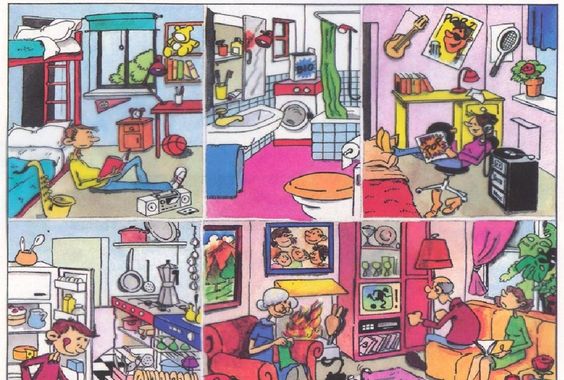 Sieh das Bild an und antworte richtig(R), falsch (F) oder man weiβ es nicht (?) Jemand badet gerade im Badezimmer.Es gibt kein warmes Wassser.Oma strickt einen grünen Pullover.Papa sieht fern.In Tinos Zimmer gibt es nur ein Bett.Die Külschranktür ist offen.Im Kamin brennt ein Feuer.Mama liest die Zeitung.Liselotte hört Musik. Es ist dunkel drauβen.Im Wohnzimmer hängen viele Bilder an der Wand.Der Junge spielt gut Posaune.Der kleine Junge in der Küche macht einen Sandwich.Im Kühlschrank ist eine Torte.Die Familie hat kein Haustier.Es ist Sonntag.Die Kinder sind nicht in der Schule.Tino sitzt in einem Sessel.Tino hat sein Bett noch nicht gemacht.Liselotte ist blond.